EMMETSBURG BAND HANDBOOK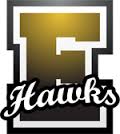 2018-2019Emmetsburg Middle SchoolMs. Holly Prier, Director of Bandshprier@e-hawks.org |(712) 852-2966PHILOSOPHYAny students, regardless of any circumstance, may be enrolled in high school band. Participants will grow to become independent musicians, with the goal of becoming life-long creators of music. Students will learn through practice and performance how music positively enriches the community, cultivates a sense of unity, and establishes personal responsibility. All mediums of band music will be explored in this course, allowing students the full potential for creativity and expression.CLASSROOM EXPECTATIONSThere are many expectations for students who participate in Emmetsburg Band. These policies are incredibly important to ensure there is a safe, positive learning environment for all students. Band Classroom PoliciesStudents will be respectful to everyone (themselves, peers, instructors)Students will be responsible for their actions, words, instruments, music, scheduleStudents will be kind to others and themselves and demonstrate quality characterSchool-wide PoliciesTardies- A student should have a pass in his or her possession when moving from one classroom to another during class time. Three unexcused tardies in a semester per period will result in an agreed upon restitution or detention. Further unexcused tardiness will result in time to be made up after school and a possible conference with the administrator, teacher, student, and/or parents.Electronic Devices- Unless required for a specific class or activity, no electronic devices should be used during class time. Electronic devices may be in a student’s possession during these class times, but they should not be seen or heard. District policy has consequences for violations of this policy, and states that a device may be taken from a student and include further punishment.Failure to comply with any of these policies will result in a verbal warning, lunch detention, and/or further appropriate consequences.GRADINGGrades are based upon four categories: Lessons		25%Participation	25%Performances	45%Assessments	5%LessonsEach student is required to have one lesson every week. Lessons are scheduled after the first week of school. Students are expected to come prepared with music from lesson books, scales, band music, or solos during solo festival season. Lesson grades are based upon attendance, materials, and preparation. Students will be expected to practice their instrument for no less than 60 minutes per week (6 days a week of 15 minutes of practice). If a student takes lessons with a private instructor, school lessons will be waived and the student’s lesson grade will be determined by the private instructor. (If you have any interest in taking private lessons, please ask Ms. Prier for a recommended teacher.)A score of 72 points per quarter will be given for lessons. Each skill is worth four points, and points will be determined by a rubric. These will be discussed the first week of school.ParticipationStudents are expected to come to rehearsal on time with the correct materials, preparation, and attitude to progress in musicianship for every rehearsal. Instruments, music, pencils and other necessary items needed to keep an instrument in good, working condition (reeds, valve oil, cork grease, etc.) are mandatory for all rehearsal. A daily participation score of five (4) points will be given at every rehearsal. A student will automatically receive a zero (0) if s/he is missing an item listed above, or has an unexcused absence. Failure to arrive on time will result in losing two (1) participation points. After a student is 10 minutes late, s/he will receive an unexcused absence and a zero (0) for a participation score. Finally, a lack of focus or willingness to participate will result in a two (2) point deduction from the participation score each time the student is verbally reminded to actively participate.PerformancesAttendance at all performances is mandatory, unless it is a performance required for selected students (honor bands). Only in extreme cases (severe illness with doctor’s note, death in family, among some examples) Students are expected to be punctual to all performances in the correct attire with their instruments and music. Grading—An overall score of 28 points will be given per performance. Rubrics will be given to students. Punctuality, materials, etiquette, and other factors will be included in this score.  Failure to attend a required performance will result in a score of zero (0) points.AssessmentsThroughout each semester, assessments will be given to the students. These assessments will range from simple ear training exercises to short quizzes. The material on these assessments will be covered throughout the semester.MATERIALSUniformsConcert Band—Students will be expected to dress nicely for performances, unless a different dress code is designated (parades). Black dress pants, black shoes, black socks, with a nice shirt or top would be appropriate. Boys may add a tie, and ladies may wear dresses or skirts with modesty being the focus of the clothing choice.InstrumentsAll students are expected to have an instrument that is in good, working condition. Emmetsburg does own select school instruments, which will be available for some students to use. These instruments will be issued in the fall with a contract for the student to sign. School-owned instruments will also come with an instrument rental fee to help with the proper upkeep of the instrument. The cost will be $25/semester or $50/year.MusicAll music is owned by Emmetsburg Community Schools. This music must be treated well. Only pencils will be allowed to write on the music, and any music that is damaged or lost will be replaced by the student.EMMETSBURG 8th GRADE BAND PERFORMANCE SCHEDULE2018-2019*Denotes events that are optional—only students who are interested/selected will participate.EMMETSBURG MIDDLE SCHOOL JAZZ BAND PERFORMANCE SCHEDULE2017-2018EMMETSBURG MIDDLE SCHOOL BAND2018-2019Emmetsburg Middle SchoolPARENT AND STUDENT AGREEMENTI, the student, accept membership in the Emmetsburg Middle School Band Program and understand that I am responsible for following the policies and expectations set forth in this handbook. I have reviewed the mandatory performance dates with my guardians and fully agree to carry out my responsibilities to the very best of my ability.PRINTED Student Name: _________________________Student Signature: _______________________________	Date: ________________________I, the parent/guardian, have read and understand the policies and expectations as set forth in the Band Handbook. I have reviewed the performance dates and understand that performances are a mandatory part of band. I grant full permission for my child to be an active member of the Emmetsburg Band Program.PRINTED Parent Name: ___________________________Parent Signature: _________________________________  Date: ________________________Parent/Guardian Contact InformationParent Phone: ______________________ 	Parent email: _______________________________Additional Phone numbers or email addresses: __________________________________________________________________________________________________________________________DateEventTimeLocationFriday, September 14Homecoming Parade 2:00pmEmmetsburgSaturday, November 10NCIBA Honor Band*All DayMason CityMonday, December 3Holiday Concert7:00pmEmmetsburgMonday, February 25Parade of Bands Concert7:00pmEmmetsburgThursday, March 7Solo/Ensemble EveningEmmetsburgSaturday, March 16St. Patrick’s Day ParadeTBAEmmetsburgMonday, May 20Middle School Concert7:00pmEmmetsburgDateEventTimeLocationThursday, February 7Jazz Band ClinicTBDClear LakeFriday, February 8Jazz Dinner Concert7:00pmEmmetsburgMonday, May 20Middle School Concert7:00pmEmmetsburg